							ПРЕСС-РЕЛИЗ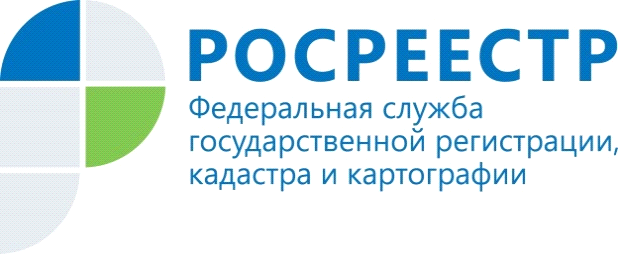 05.06.2018УПРАВЛЕНИЕ РОСРЕЕСТРА ПО МУРМАНСКОЙ ОБЛАСТИ ИНФОРМИРУЕТСТАТИСТИКА ПО РЕГИСТРАЦИИЗА 20 ЛЕТФедеральный закон «О государственной регистрации прав на недвижимое имущество и сделок с ним» № 122-ФЗ вступил в силу с 31 января 1998 года и стал основой для функционирования и развития российской системы регистрации прав на недвижимость. На всей территории Российской Федерации был введен единый порядок осуществления государственной регистрации прав и сформирован Единый государственный реестр прав на недвижимое имущество и сделок с ним (ЕГРП). Всего за период с 1998 по 2017 годы было зарегистрировано1 миллион 794 тысячи 528 прав, ограничений (обременений) прав на объекты недвижимого имущества.Подробно с историей Росреестра можно ознакомиться на сайте Росреестра https://rosreestr.ru.Контакты для СМИ: Микитюк Светлана Ивановна,тел. (81533) 9-72-80, факс (81533) 9-51-07, e-mail: kandalaksha@r51.rosreestr.ruПросим об опубликовании  данной информации уведомить по электронной почте: 51_upr@rosreestr.ru